Тематические программыГОЛ «Фрегат»  «Здравствуй, лето!»«Детства чудная пораИгра по станциям «Я - гражданин  России»;Конкурс«Алло, мы ищем таланты»Концерт «Солнышко лучистое улыбнулось весело…»Игра  «Если ты дома остался один»;Выступление кинологической службы Северо-Западной таможни;День оранжевого настроения;Поисковый квест, посвященный Дню памяти и скорби.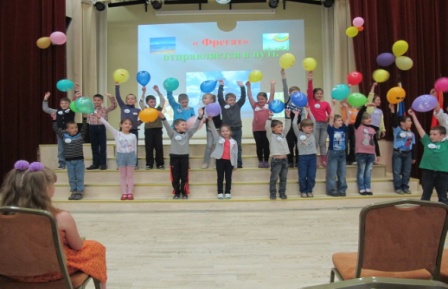 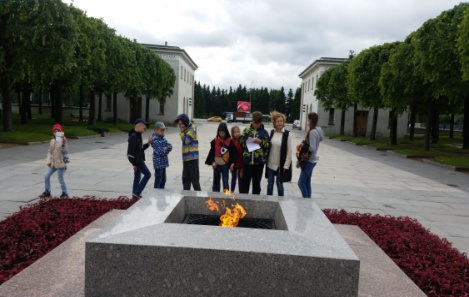 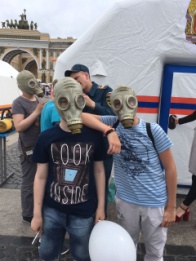 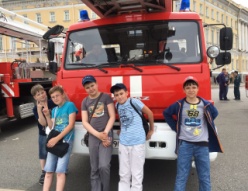 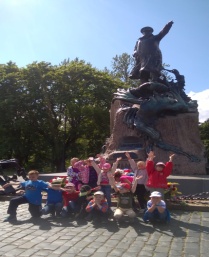 Все программы лагеря были нацелены на раскрытие каждого ребенка, его индивидуальных особенностей, а также затрагивали вопросы по созданию коллектива в каждом отряде.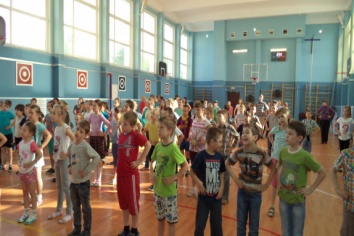 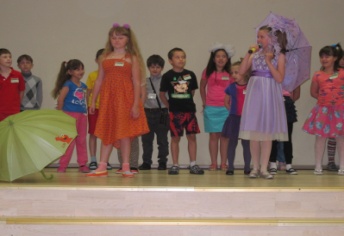 На базе ГОЛ «Фрегат» работают 10 кружков различной направленности. Занятия в кружках проводят педагоги  отделения дополнительного образования ГБОУ СОШ № 184. Каждый отряд  ежедневно посещал кружки, согласно плану работы лагеря.Кружок «Декупаж»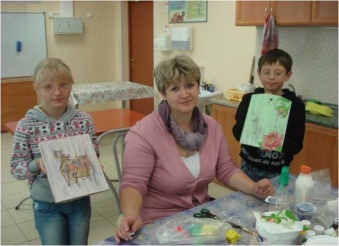 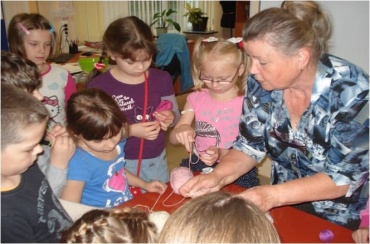                                   Кружок «Вязание крючком»Танцевальная студия «Кураж»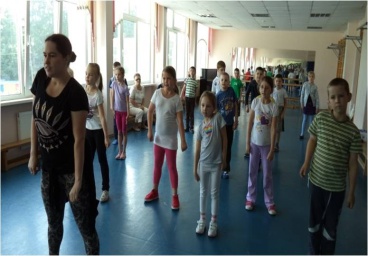 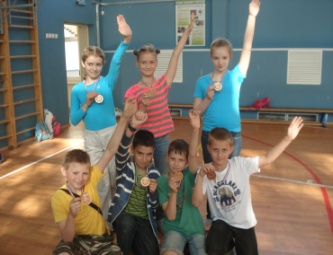              Спортивный кружок «Быстрее, выше, сильнее»ГОЛ «Фрегат» сотрудничает с ЦПМСС Калининского района,  Центром  помощи семье и детям Калининского района, Отделом  молодежной политики физической культуры и спорта Калининского района, ДДТ на ул.Мечникова, клубами «Галактика», «Дружба», «Алые паруса»,  районными библиотеками № 1 и 14.С первого дня открытия  в ГОЛ «Фрегат» работает трудовой отрядЗа период работы трудового отряда  с 2014 года налажено сотрудничество с детским садом №40 и №44 Калининского района, куда ребята выходили работать по озеленению территории, а также с  Пискаревским мемориальным кладбищем.На территории школы ребята выполняют следующие виды работ:работы по озеленению территории:  посадка растений и прополка клумб                            строительство изгороди «Плетень»работа с документами (помощь педагогам и заместителям директора)работа с цветами в кабинетахработа с библиотечным фондоммытье парт, стен и др. без использования опасных химических средствпомогали в организации и проведении  мероприятий для ребят младших отрядов     Организация трудового отряда и возможность работать в свободное от учебы время помогает решить проблему не только занятости подростков, но также помогает улучшить материальное положение семьи, дать понятие ценности деньгам, заработанным собственным трудом и все это через посильную помощь родной школе.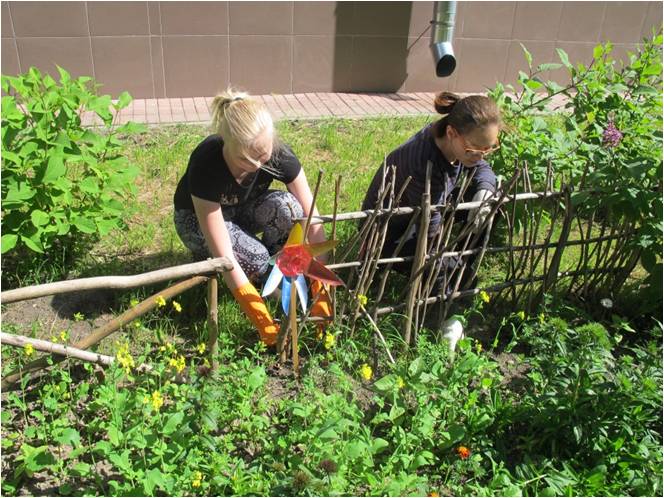 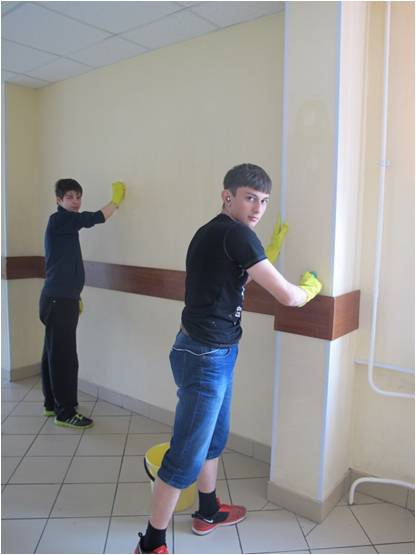 